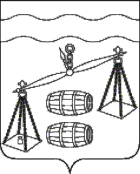                               КАЛУЖСКАЯ  ОБЛАСТЬ                            СУХИНИЧСКИЙ  РАЙОН                                СЕЛЬСКАЯ  ДУМАСЕЛЬСКОГО  ПОСЕЛЕНИЯ«СЕЛО ФРОЛОВО»РЕШЕНИЕот 23.12.2019 г.                                                                     № 186 Об утверждении Положения о порядке представления и заслушивания ежегодного отчета главы сельского поселения«Село Фролово»  о результатах его деятельности   В соответствии с Федеральным законом от 06.10.2003 N 131-ФЗ "Об общих принципах организации местного самоуправления в Российской Федерации", руководствуясь Уставом сельского поселения  «Село Фролово»  Сельская  Дума сельского поселения «Село Фролово»                                                              РЕШИЛА:     	1. Утвердить Порядок представления и заслушивания ежегодного отчета Главы сельского поселения «Село Фролово»  о результатах его деятельности согласно приложению (приложение N 1).2. Считать утратившим силу  Решение от 23.08.2019 г. № 169 «Об утверждении Положения о порядке представления и заслушивания ежегодногоотчета Главы СП «Село Фролово» о результатах его деятельности, деятельности администрации СП «Село Фролово» и иных подведомственных ему органов местного самоуправления (в случае если Глава муниципального образования  возглавляет местную администрацию).4.Настоящее Решение вступает в силу после его обнародования и подлежит размещению на сайте администрации МР «Сухиничский район» в разделе «Поселения» в сети Интернет.     5. Контроль за исполнением настоящего Решения возложить на администрацию сельского поселения «Село Фролово».  Глава сельского поселения«Село Фролово»                                                         В.Б. Белова                                                                          Приложение № 1 к Решению Сельской ДумыСП «Село Фролово» от 23.12.2019 г. № 186ПОЛОЖЕНИЕО ПОРЯДКЕ ПРЕДСТАВЛЕНИЯ И ЗАСЛУШИВАНИЯ ЕЖЕГОДНОГО ОТЧЕТА ГЛАВЫ СЕЛЬСКОГО ПОСЕЛЕНИЯ«СЕЛО ФРОЛОВО» О РЕЗУЛЬТАТАХЕГО ДЕЯТЕЛЬНОСТИ1. Общие положения1.1. Настоящее Положение разработано в соответствии с Федеральным законом от 06.10.2003 N 131-ФЗ "Об общих принципах организации местного самоуправления в Российской Федерации" и Уставом сельского поселения «Село Фролово».1.2. Положение устанавливает порядок представления и заслушивания Сельской  Думой сельского поселения «Село Фролово» ежегодного отчета Главы сельского поселения «Село Фролово» о результатах его деятельности, в том числе о решении вопросов, поставленных Сельской Думой  сельского поселения «Село Фролово» (далее - ежегодный отчет Главы сельского поселения «Село Фролово»).2. Содержание отчета Главы сельского поселения«Село Фролово»2.1. Ежегодный отчет Главы сельского поселения «Село Фролово» содержит сведения о результатах его деятельности, деятельности Сельской Думы  сельского поселения «Село Фролово», в том числе о решении вопросов, поставленных Сельской Думой сельского поселения «Село Фролово», и включает следующий примерный перечень подлежащих отражению вопросов:- социально-экономическое положение сельского поселения «Село Фролово», положительная и отрицательная динамика;- социально-демографическая ситуация (численность постоянного населения, уровень рождаемости и смертности, структура занятости, уровень безработицы, доходы населения);- экономический потенциал (отраслевая структура экономики, бюджетообразующие предприятия, показатели уровня и объемов производства, малый бизнес);- основные характеристики местного бюджета, показатели его исполнения;- основные направления деятельности в отчетном периоде, анализ проблем, возникающих при решении вопросов местного значения, способы их решения;- взаимодействие с органами государственной власти, органами местного самоуправления иных муниципальных образований, организациями и гражданами;- осуществление правотворческой инициативы;- работа по решению вопросов, поставленных Сельской Думой сельского поселения «Село Фролово»; - основные цели и направления деятельности на предстоящий период.2.2. Ежегодный отчет Главы сельского поселения «Село Фролово» может быть дополнен:презентационными материалами, слайдами, таблицами, иллюстрациями и иными материалами.3. Порядок и сроки представления ежегодного отчетаГлавы сельского поселения «Село Фролово»3.1. Представление в Сельскую Думу  сельского поселения «Село Фролово» отчета Главы сельского поселения «Село Фролово» осуществляется ежегодно в письменном и электронном виде не позднее 1 апреля года, следующего за отчетным годом.3.2. Поступивший в Сельскую Думу сельского поселения «Село Фролово»  ежегодный отчет Главы сельского поселения «Село Фролово» направляется всем депутатам Сельской Думы сельского поселения «Село Фролово» в течение 5 рабочих дней.3.3. До заслушивания ежегодного отчета Главы сельского поселения «Село Фролово» на заседании Сельской Думы сельского поселения «Село Фролово» данный отчет может рассматриваться Сельской  Думы сельского поселения «Село Фроло».Руководители комиссий, рабочих групп не позднее чем за 5 рабочих дней до даты проведения заседания по заслушиванию отчета могут направить Главе дополнительные вопросы.4. Заслушивание ежегодного отчета Главы сельского поселения «Село Фролово»4.1. Заслушивание ежегодного отчета Главы сельского поселения «Село Фролово» осуществляется не позднее 1 июня года, следующего за отчетным годом. Дата устанавливается Сельской Думой сельского поселения «Село Фролово» по согласованию с Главой сельского поселения «Село Фролово».4.2. Отчет Главы сельского поселения «Село Фролово» осуществляется в форме отчетного доклада с учетом дополнительных вопросов комиссий, рабочих групп.4.3. Отчет Главы сельского поселения «Село Фролово» заслушивается на открытом заседании Сельской Думы сельского поселения «Село Фролово».Проведение заседания и принятие решения осуществляются в порядке, определенном регламентом Сельской Думы сельского поселения «Село Фролово».4.4. По итогам ежегодного отчета Главы сельского поселения «Село Фролово» Сельская Дума сельского поселения «Село Фролово» принимает решение об утверждении отчета и дает оценку деятельности Главы сельского поселения «Село Фролово».4.5. Оценка деятельности Главы сельского поселения «Село Фролово» осуществляется Сельской Думой сельского поселения «Село Фролово» по системе: удовлетворительно или неудовлетворительно.В случае неудовлетворительной оценки в решении Сельской Думой сельского поселения «Село Фролово» об утверждении отчета Главы сельского поселения «Село Фролово» излагаются конкретные обстоятельства, которые послужили основанием для признания деятельности Главы неудовлетворительной.Непредставление отчета Главой сельского поселения «Село Фролово» также является основанием для неудовлетворительной оценки Сельской Думы сельского поселения «Село Фролово» деятельности Главы сельского поселения «Село Фролово».